Dunlace School CouncilSeptember 19th, 2019 at 6:30 PMMeeting MinutesPRESENT:	Dunlace Staff: 			Principal Julie KwonTeacher Liaison: 		Nancy HannaCouncil Executive: Past-Chair:  	Farrah Merchant Newly acclaimed Council Executive listed in #3 below.Committee Chairs: Newly acclaimed Committee Chairs listed in in #3 below.Parents:Welcome and Introduction 						Farrah Merchant• Farrah welcomed all attendees and a special welcome to Julie Kwon our Principal, Nancy Hanna our Teacher LiaisonMinutes 								Farrah Merchant• Minutes of the June 2019, meeting were reviewed.MOTION: “Move to approve the June 2019 minutes.”Moved by: Tracy Winter Seconded by: Karyn Gould CarriedCouncil Elections							Dev BenhamTreasurer Update:							Roger AffonsoWalkthrough of budget from 2018-2019 school year.2019- 2020 Fundraising CampaignRecommendations on ways to spend money from Fundraising Campaign. Requesting $50/ childTechnology is becoming out of date:Smart Boards need replacementiPads Chrome BooksFund Lego Robotics LabCombine Movie Night with speakerInternet Safety Speaker - Paul Davis (Divide cost of 3 parents)Toronto Public Health PrWorkshop of Anxiety - Toronto Public Health Public Health has a list they will do for parents and kidsParent Q & A								All ParentsJulie to follow-up with Care staff on the following items:Soap Dispensers being emptyDoors Not Closing in BathroomsWhy is food not provided in Elementary Schools?Elementary Schools are not equipped with facilities and do not have the staff allocated What is the process in determining what technology can be purchased within the school??Has to be approved by the boardWhy are teachers not using Class Jojo?There is a privacy concernSchool is using FreshGrade (Currently not working; please be patient as company fixes issues)Is there a way to text message parents with announcements for specific events?We have an email distribution to notifyMessages are sent via twiterDetermine if school bus is late?  Only sent through twitter the first couple of weeksSign up through TDSB Bus Company to get updatesGo to TDSB website --> Transportation --> Sign Up For EmailThere is a mobile app as well provided from the transportation company.School Update :							Julie KwonWelcome Back to the parent community!!281 students in the school1/2 French immersion - a couple of students were redistributed between Mme Mungala's class and Mme McKinnis's classCurriculum Night: Changed from October 3rd to October 2nd @ 6:30 pmChanges to our French Program: At the June 2019 Board meeting, recommendations to change the Intensive French-as-aSecond Language programs in the TDSB were passed. These changes include the phasing out of the Grade 7 Entry Extended French program, a transition from Junior Extended French (Grade 4 Entry) to Middle French Immersion (Grade 4 Entry) as well as a shift in entry point for the Early French Immersion from Senior Kindergarten to Junior Kindergarten entry.  Please find below a timeline of these changes as well as some frequently asked questions specific to each program change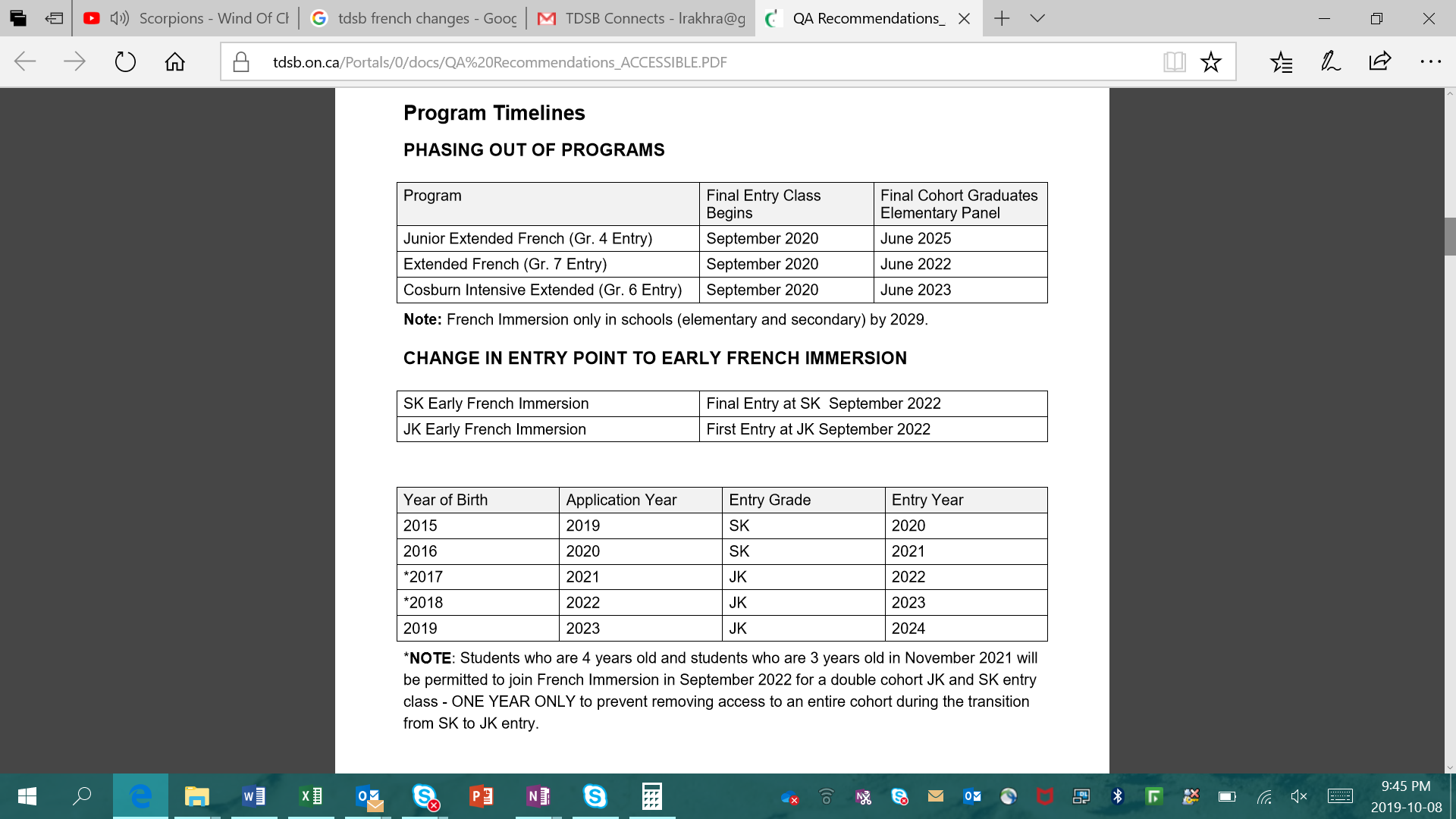 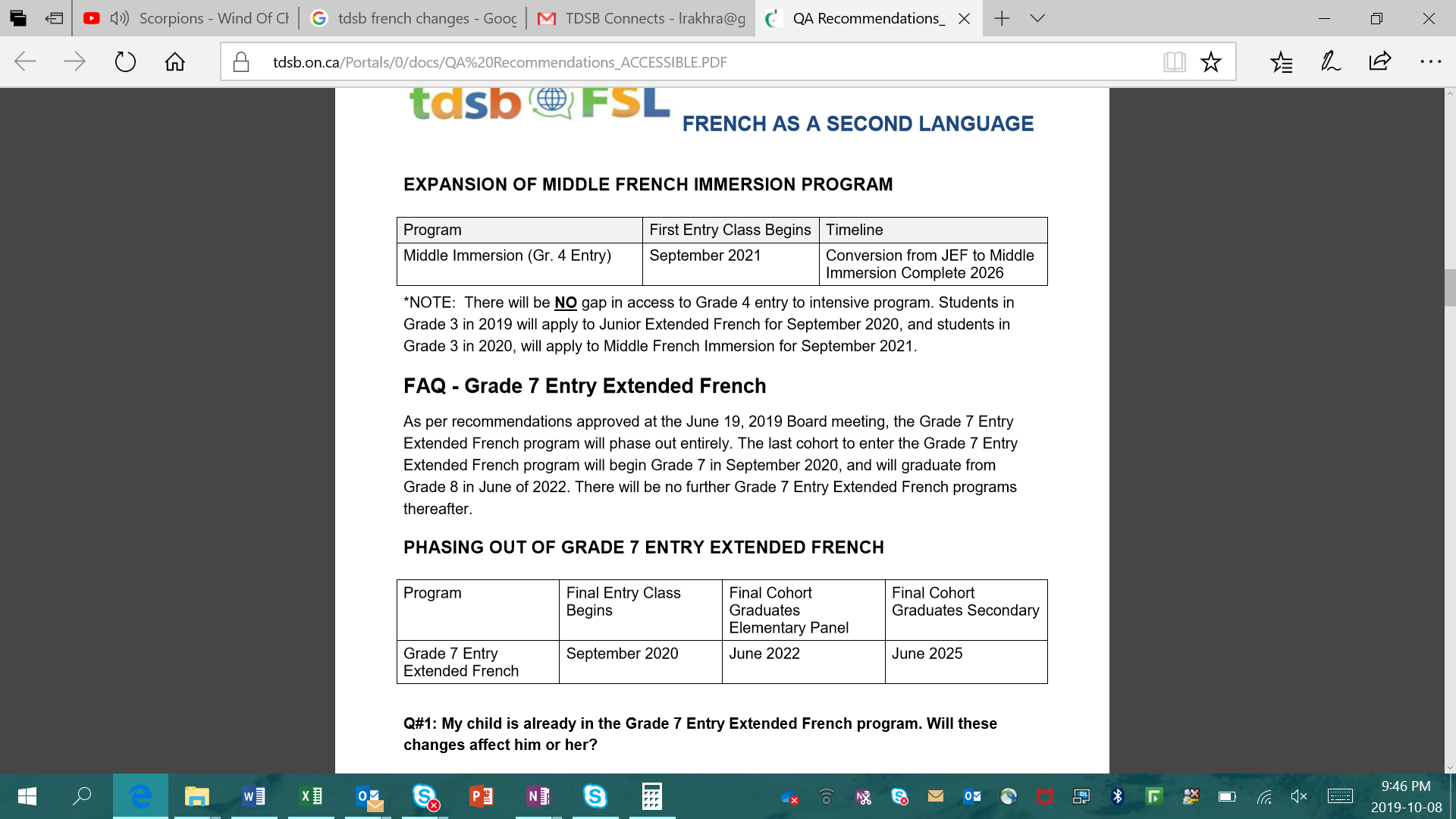 Online Forms:Parents are encouraged to acknowledge details of forms onlineOn September 20, PDF's will be sent to parents who have not acknowledgedYou will receive one email per childTerry Fox Run:Dunlace's 20th year as part of Terry FoxStudents are encouraged to bring Toonies for Terry  to schoolGrade 5 Year end TripCoordinating with other schoolsMany grade 6's came back from middle school and one of the biggest things they said was that they have a hard time to meet new friends from other schoolOne of the proposal's that was put forth was to do a coordinated effort to do some team building being grads this year.Toronto Tuesday's: 4 Tuesdays in June that are free and would meet up at the other schools to do team buildingHigh ParkArt GalleryBeaches - Play volleyballBrock University  stem day Requesting SuperIndendant to pay for busesNiagara Trip was $400 / student in 2019 feedback was:Parents cant sleep overToo expensiveIf parents have other locations for end of year trip, please email JulieMeeting AdjournedDev BenhamKarina de CastroYasmine DangShaun WuMeumi AmanumaNan WangLilian Al DarwishMadlen MargouNadia MirzaMadiha RafiqueVessela MarkovaHormoz HamrahiTonia KostadopoulosCommittee ChairCommittee MemberDescriptionSafety Patroller Tracy WinterOrganizes parents in the morning for kiss & ride. Key contact if parents are sick to coordinate parents.ACCLAIMEDBy LawsPeter GovasEnsures that meetings are conducted in accordance with statutes, regulations and bylaws and that the bylaws are kept up to date with council practices and with requirements of statue, regulations and Board Policies.ACCLAIMEDCanadian Parent for French RepAnna TirandafyllidouAct as the liaison between the CPF an the council attending CPF meetings and reporting to the council on activities as appropriate.ACCLAIMEDGrade 5 ChairsShelly and Michael PanCoordinates grade 5 end of year graduation. Organize fundraisers to bring down the cost of the event down. Previous year examples include: Halloween Haunted House, Halloween Dance bake sale, Valentino gramsACCLAIMEDIT ChairMartin MinkovWork with the executive team to assist in communication and coordination of information for our events.ACCLAIMEDExtra CurricularCarolina ErskineOrganizes lunch time and after school programs for childrenACCLAIMEDPizza LunchParsi/ NaadiaCoordinates setting up the schedule of pizza available and 1 hour on Friday's from 11-12 to help with distribution.ACCLAIMEDFundraising ChairPro-actively contacts local business to become school sponsors during the school year or to donate services/ items to the school events (including the Fun Fair). Act as a liaison between sponsors, Fun Fair and special events committee.NOT ACCLAIMEDFun Fair ChairVeruska ManoResponsible for organizing and planning the Fun Fair; leading a team of volunteers that will assist in all aspects of preparation.ACCLAIMEDSpecial Events ChairJennifer / Anna TirandafyllidouCoordinates the organization of special events such as the Halloween Party, Movie Night, Dance-A-Thon and Games NightACCLAIMEDExecutive TeamSecretary Karyn Touzi/ Talvi HessAttends all Dunlace Parent Council meetings. Records, collects feedback and produces meeting minutes. ACCLAIMEDTreasurerRoger and Betsy AffonsoResponsible for taking care of the financials of the parent council and fun fair events. Working with the executive team to create the budget for the yearACCLAIMEDPast ChairFarrah MerchantSupports the executive team with ACCLAIMEDChairLoveleen ThindAttends all Dunlace Parent council meetings. Collaborates with the school administration and parent community to share feedback and input. Also assist in supporting Dunlace Parent Council events. Sets council meetings, arranges childcare, lead main donation campaign, attracts volunteers to support all council activities. Consults with school board as requiredACCLAIMED